Справка  о материально-техническом обеспечении предоставления услуг МБУК МТКРасположенного по адресу 143900 Московская область г. Балашиха ул. Некрасова д 15/1 _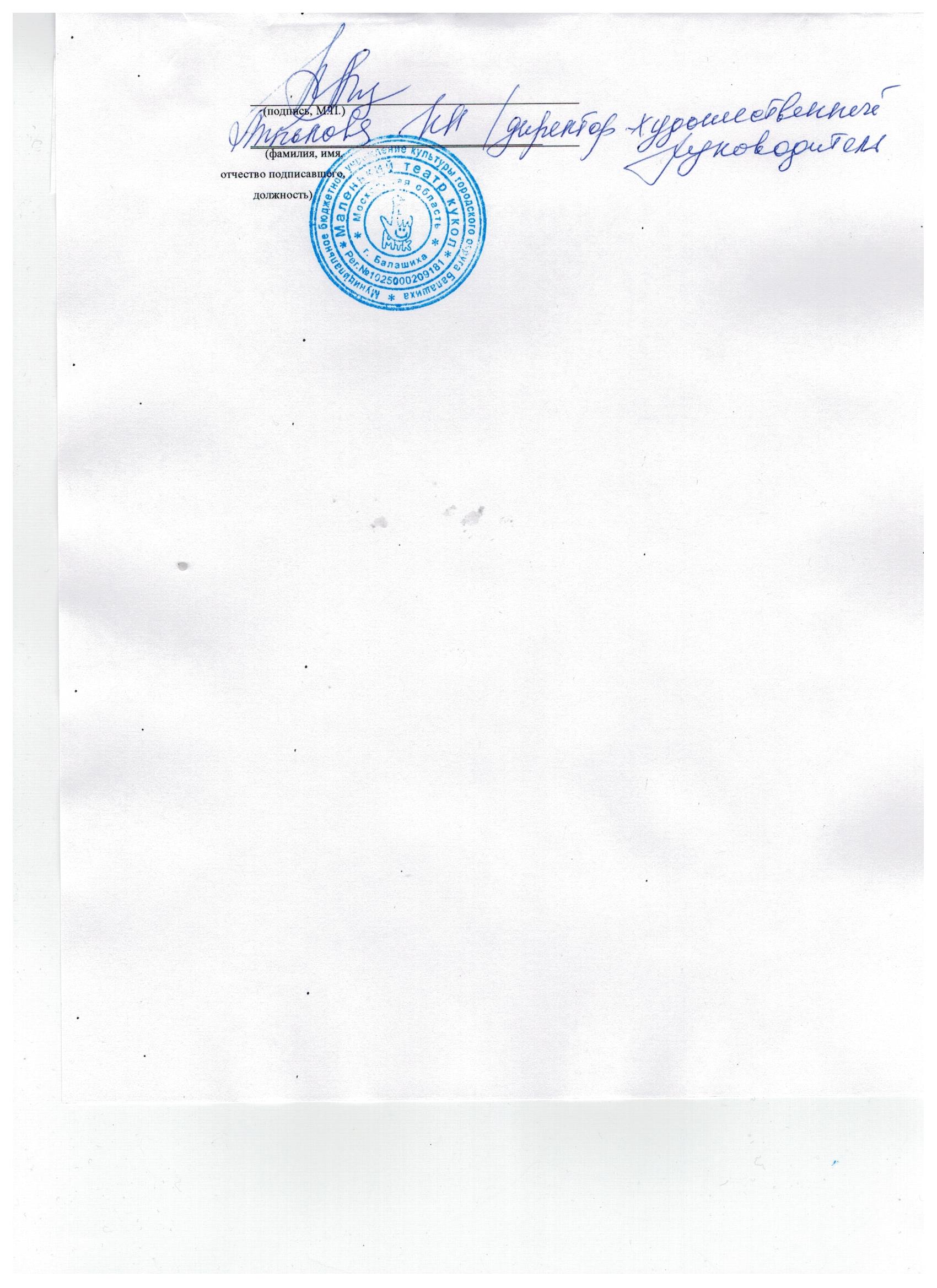 Помещение№п/пнаименованиеКол-во (шт)Помещение№п/пнаименованиеКол-во (шт)Состояние12346бухгалтерия1.Компьютер ( в  сборе)3Хорошеебухгалтерия2.сейф2Удовл-ебухгалтерия3.Стол канцелярский 3Удовл-ебухгалтерия4.Стол компьютерный 3Хорошеебухгалтерия5.Шкаф книжный4Хорошеебухгалтерия6Диван офисный1Хорошеебухгалтерия7.Кресло компьютерное2Удовл-ебухгалтерия8.Стул офисный4Удовл-ебухгалтерия9.Блок шкафов металлических3Удовл-ебухгалтерия10Купольная видеокамера2Хорошее Кабинет директора11Стол компьютерный1Хорошее Кабинет директора12Компьютер ( в  сборе)1Хорошее Кабинет директора13Шкаф книжный1Хорошее Кабинет директора14Кресло компьютерное1Хорошее Кабинет директора15Видеорегистратор 8-ми канальный1Хорошее Кабинет директора16Кухонный уголок1Удовл-е Кабинет директора17Стул офисный11Удовл-еТеатральное оборудование18 Модуль сборный для оборудования сцены1ХорошееТеатральное оборудование 19Модуль сборный для оборудования зрительного зала1ХорошееТеатральное оборудование 20Купольная видеокамера  с подсветкой1ХорошееТеатральное оборудование21Купольная видеокамера  4ХорошееТеатральное оборудование22Люстра4ХорошееТеатральное оборудование23Блок шкафов металлических для костюмов и хранения реквизита10ХорошееТеатральное оборудование24Гримерный стол 1ХорошееТеатральное оборудование25Театральные кресла40ХорошееТеатральное оборудование26Комплект сценической одежды ( мягкий инвентарь1Удовл-еТеатральное оборудование27Занавес театральный2Удовл-еСветовое  и звуковое оборудование28Пульт управления светом2ХорошееСветовое  и звуковое оборудование29Диммер световой 2ХорошееСветовое  и звуковое оборудование30Прожектора ( линзовые)10ХорошееСветовое  и звуковое оборудование31Профильные прожектора2ХорошееСветовое  и звуковое оборудование32Прожектор пин-спот10ХорошееСветовое  и звуковое оборудование33Генератор легкого дыма2Удовл-еСветовое  и звуковое оборудование34Прожектор « волна»1Удовл-еСветовое  и звуковое оборудование35 Ультрафиолетовые  лампы2Удовл-еСветовое  и звуковое оборудование36Спецэффект « звездное небо» 2Удовл-еСветовое  и звуковое оборудование37Сканер1ХорошееСветовое  и звуковое оборудование38         Снегогенератор1ХорошееСветовое  и звуковое оборудование39Стробоскоп1ХорошееСветовое  и звуковое оборудование40Комлект из двух колонок2ХорошееСветовое  и звуковое оборудование41Микрофон Простудио1ХорошееСветовое  и звуковое оборудование42Аккустическая система активная №11ХорошееСветовое  и звуковое оборудование43Аккустическая система активная №21ХорошееСветовое  и звуковое оборудование44Микрофон динамический1ХорошееСветовое  и звуковое оборудование45Микшерский пульт1ХорошееСветовое  и звуковое оборудование46Минидискдека3Удовл-еСветовое  и звуковое оборудование47Ноутбук 1Удовл-еСветовое  и звуковое оборудование48Штатив театральный4Удовл-еСветовое  и звуковое оборудование49Радиосистема 1Удовл-еСветовое  и звуковое оборудование50Микрофон головной5Удовл-еСветовое  и звуковое оборудование51Мыльная машина1Удовл-еСветовое  и звуковое оборудование52Спецэффект « пламя»1Удовл-еСветовое  и звуковое оборудование53Машинка швейная 11Удовл-еСветовое  и звуковое оборудование54Машинка швейная 21Удовл-еСветовое  и звуковое оборудование55Елка искусственная1Удовл-еСветовое  и звуковое оборудование56Пылесос1Удовл-еСветовое  и звуковое оборудование57Кондиционер мобильный 1Удовл-е